Thermal analysis of gas turbine rotor bladeAbstract:A gas turbine, also called a combustion turbine, is a type of internal combustion engine. It has an upstream rotating compressor coupled to a downstream turbine, and a combustion chamber in-between. The basic operation of the gas turbine is similar to that of the steam power plant except that air is used instead of water. Fresh atmospheric air flows through a compressor that brings it to higher pressure. Energy is then added by spraying fuel into the air and igniting it so the combustion generates a high-temperature flow. This high-temperature high-pressure gas enters a turbine, where it expands down to the exhaust pressure, producing a shaft work output in the process. Gas turbines are used to power aircraft, trains, ships, electrical generators, or even tanks.The rotating components of heavy duty gas turbine sustain significant thermal and torsional stresses during operation .The present work is directed towards the modeling of gas turbine rotor. And perform the transient thermal analysis to determine the effective heat transfer of the blade.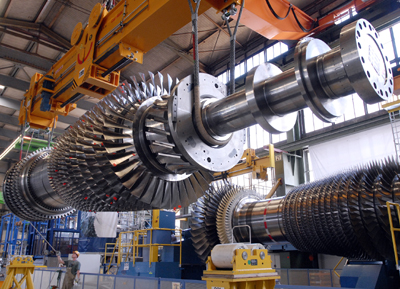 